King Street Primary & Pre - SchoolHigh Grange Road SpennymoorCounty DurhamDL16 6RA                                                                                                                                         Telephone: (01388) 816078Email: kingstreet@durhamlearning.net         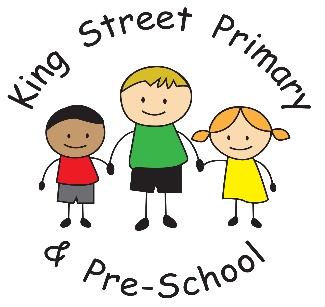 04/10/2019Dear Parent/Carer,Well, we have certainly had a wet week so it appears Autumn has well and truly arrived! It is a reminder that our children do now need coats every day- hats and gloves would be great too. We try to ensure the children use the playground during break times to give them some fresh air and allow them to run around so on drizzly days coats are a must.  Please also remember to put names in all items. We now have a huge pile of blue school jumpers that have lost their owners but have no names so cannot be reunited. If your child does bring home a coat, bag or jumper that does not belong to them please send it back as soon as possible so we can get it back to the rightful owner. When the weather is very wet we do keep the children inside for break times and we would be grateful for any donations of board games, jigsaws or other indoor games that will keep them occupied. Whilst we do try and replenish our indoor equipment regularly, parts and pieces inevitably get broken or lost so additional donations are much appreciated. Please send any donations in to school and we can distribute these across the classrooms. Thank you. Harvest ServiceThank you to everyone who attended our church service this morning and to our volunteer helpers who walked the children to the church. It does take some considerable organising for such an event and despite a couple of technical issues it was a lovely service and a real ‘Thank You’ for everything we have in our life. Thank you to Miss Simpson and Miss Chazot who organised it from start to finish. Parent’s eveningYou may have noticed from our diary dates that Parent’s evening is fast approaching. Sessions will, again, be booked through the Eschool online booking system allowing you to choose the appointment most convenient to you. The booking system will open at 3pm on Monday 7th October and will close at 12pm on Friday 11th October. The parent’s evenings take place the following week. If you have any difficulties using the Eschools website or booking system, please speak to your child’s class teacher who will be happy to help. This first meeting of the term is particularly useful to find out how your child has settled and how they are engaging in their topic. Children in Nursery and Reception have a slightly different parent event where families are encouraged to come into school during the school day, see children’s’ work and speak to staff. Further information and booking forms will be sent home by Miss Whitfield on Monday.School photosOur school photographer will be in school on Thursday 17th October to take individual photos of our children.  Please be aware, if you have not consented to photos being taken of your child, we are unable to allow the photographer to take their photo on the day. We issued photographic consent forms at the beginning of term and have noted that a small number have declined photo consent. A new consent will be issued to those parents tonight to allow them to update this if they wish to do so. Any problems or questions about this- please speak to Miss Bell who is organising the day.Halloween DiscoFinally, another diary date that is fast approaching is our Halloween Disco for children in Reception- Year 6 (24th October). Miss Starkie and Mr Swift have been eagerly organising a disco and hot dogs and they will be releasing tickets on Monday the 14th October. Tickets cost £2.50 each and include a hot dog and drink. Tickets will be available from the office. There is no limit on ticket availability so all children will be able to purchase one if they would like to go. If you are unable to call to the office, children can bring the £2.50 in to school and staff will organise for tickets to be sent home.  Children in Nursery will be celebrating their own Halloween event during the school day- information will be sent to parents directly from EYFS staff. As always, if you have any queries or concerns or would like to volunteer in school please speak to a member of staff on the yard or make an appointment through our school office. We are updating our school website to make it more user friendly and to give more information on our school curriculum, class topics covered and information about the school day. If you would like any information, including information on holidays in term time, polices such as attendance or complaints they are all available on the website. Yours SincerelyJoanne BromleyHead Teacher